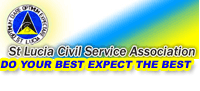 Circular :001PRESS RELEASEIn accordance with the Constitution of the St. Lucia Civil Service Association (CSA), the undermentioned members have been elected to serve on the Election Commission:George Radjou – ChairmanCynthia Gabriel - SecretaryOliver LawrenceCynthia LabadieMelissa Inglis-GhiwarooAs per sub-section 5.1 (d) of the Constitution, voting to elect Officials of the Executive Council and Trustees is scheduled for Wednesday 25th April, 2018. All Members are asked to take note.Cynthia GabrielSecretary